KOLAWOLEKOLAWOLE.350876@2freemail.com 	 MPH (BAMENDA), MB,BS (ILORIN)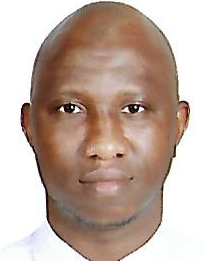 PERSONAL DATA:Date of Birth:10th July 1979Marital Status:MarriedNationality:NigerianLanguages spoken:English (Advanced or bilingual proficiency); Arabic (Intermediate level)CAREER OBJECTIVE:Healthcare Delivery Services: A scholar-practitioner and an agent of social change in the development, and promotion of healthcare delivery from the grass-root to the tertiary level of health with the aim of thinking globally and acting locally. Policy maker with a positive thinking attitude.EDUCATIONAL INSTITUTIONS WITH DATES2016 Present date:     Walden University, Minneapolis, Minnesota, United States of America (USA)2015:                            International University Bamenda, (IUB) Cameroun2010:                            National Postgraduate Medical College of Nigeria (Public Health) 2008:                            University of Ilorin, Kwara State, NigeriaCERTIFICATES OBTAINEDExpected 2019Doctor of Philosophy, Public Health (Ph.D.)                                        2015 Masters, Public Health (MPH)                                                            2010  Primary Fellowship in Faculty of Public Health                                 2010 NYSC Certificate                                                                               2008 MB; BS Certificate    PROFESSIONAL WORKING EXPERIENCE:2015 – March, 2017RAK Hospital, Ras al Khaimah, United Arab Emirates (General Practitioner)2013 – 2015                King Fahad Hospital, Hofuf (Internal Medicine/Emergency departments), Alahsa, Saudi Arabia  2010 - 2013                 Randle General Hospital, (Surgical/ Internal medicine/ Emergency/ Obstetric &Gynaecologydepartments) Surulere, Lagos State.  2010                            Holy Family Catholic Medical Centre, 22nd Road, Festac, Lagos2010 Fehintola Medical Center, Lagos Island, Lagos State2009 - 2010Ayetoro General Hospital, Yewa North L.G., Ogun State	2009  Ekwusigo Local Government Health Centre, Anambra State2009                            Massey Street Children Hospital, Lagos State2008 – 2009                General Hospital Lagos Island, Lagos StateCOMMUNITY HEALTH SERVICES (WORLD HEALTH ORG. SPONSORED)/ VOLUNTEERING:2015Member, Infectious Disease Control Unit, KFHH, Saudi Arabia2013 present date   Advocate and counselor on smoking cessation2013 present date   Team Doctor, transfer of  patients during ambulance services and disaster management2011 present date   Health talk on Hepatitis, Malaria, Tuberculosis, HIV/AIDS, MERS-CoV and Ebola virus 2011 – 2013     Roll Back Malaria Program: Malaria Focal Person, Randle General Hospital Unit, Lagos2010 -  2011             Visiting Physician, BAGCO manufacturing Company Staff Clinic, Surulere, Lagos2010Sidcain Diabetes Program, Ogun State 2000 – 2008              Hospital Visitation Jama’ah, University of Ilorin Branch, NigeriaRESEARCH PROJECTIndication of Elective and outcome of Emergency caesarean sections among women: A four-year case study (2008 – 2012) of  Maternal and Child Care (MCC), Gbaja, Randle General Hospital, Surulere, Lagos (2014)  LICENSING BODIES MEMBERSHIP:United Arab Emirates - Ministry of Health (MOH) – General PractitionerSaudi Council for Health Specialties (SCFHS) – General PractitionerMedical and Dental Council of Nigeria (MDCN) – Medical PractitionerCERTIFICATE COURSES:Basic life support (BLS)Advanced Cardiac Life Support (ACLS)Pediatric Advanced Life Support (PALS)INTERNATIONAL MEMBERSHIP:America Heart AssociationSaudi Heart Association	Nigeria Medical AssociationOTHER SKILLS:Analytical and Critical mind Confident and Poised Excellent Interpersonal and Communication SkillsHOBBIES/INTERESTS:Travelling; Learning new things; Reading; Sporting activities and; Service to Humanity